République algérienne démocratique et populaireMinistère de l’enseignement supérieur et la recherche scientifiqueUniversité 8 mai 1945 – GuelmaFaculté sciences de la nature et la vie et sciences de la terre et l’univers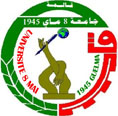 Programme de la journée 27/09/2021Promotion 2016/2017 «Sciences Biologiques / Biochimie Appliquée»Salle de conférence – bibliothèque SNV STUProgramme de la journée 27/09/2021Promotion 2016/2017 «Sciences Biologiques / Biochimie Appliquée»Salle de conférence – bibliothèque SNV STUEnregistrement des doctorants (signature de la liste de présence)Enregistrement des doctorants (signature de la liste de présence)Ouverture de la session par le président du comité de formation doctorale (CFD) – Pr. GRARA NedjoudOuverture de la session par le président du comité de formation doctorale (CFD) – Pr. GRARA NedjoudHeureNom et prénom du doctorant 9H30-09H45ALIOUECHE KARBOUA  Keltoum 09H45-10H00AISSANI Fatine10H00-10H15.Hallassi Imane  10H15-10H30CHAMLAL Naima  Recommandations, Débat, PerspectivesRecommandations, Débat, Perspectives